Тема урока: ««Миражи»»Тип урока: Урок открытия новых знаний, обретения новых умений и навыковФорма урока: Интегрированный урокМетоды обучения: активные.Цели урока: - организовать деятельность учащихся по освоению знаний о миражах, рассмотреть основные методы научного познания природы (наблюдение); - использовать полученные  знания и умения в дальнейшей деятельности при изучении курса физики 8-9 классов;- содействовать совершенствованию мыслительных операций (вывод, обобщение);- развитие эмоциональной сферы, коммуникативной культуры;Содержание урока.Этап. Мотивационный этап (2 мин).Учитель. Добрый день, шестиклассники,  сегодня у нас путешествие в мир необычных явлений и необъяснимых факторов. Для этого мы с вами сядем на свои места,  и внимательно будем слушать и записывать все, что нам подскажет мир чудес планеты Земля. Учащиеся садятся на свои места.Этап актуализации знаний по предложенной теме и осуществление первого пробного действия (3 мин)Учитель. Начнем мы свое путешествие со следующих эпизодов нашей жизни. Пустыня… Нам хочется пить… Что же мы увидим?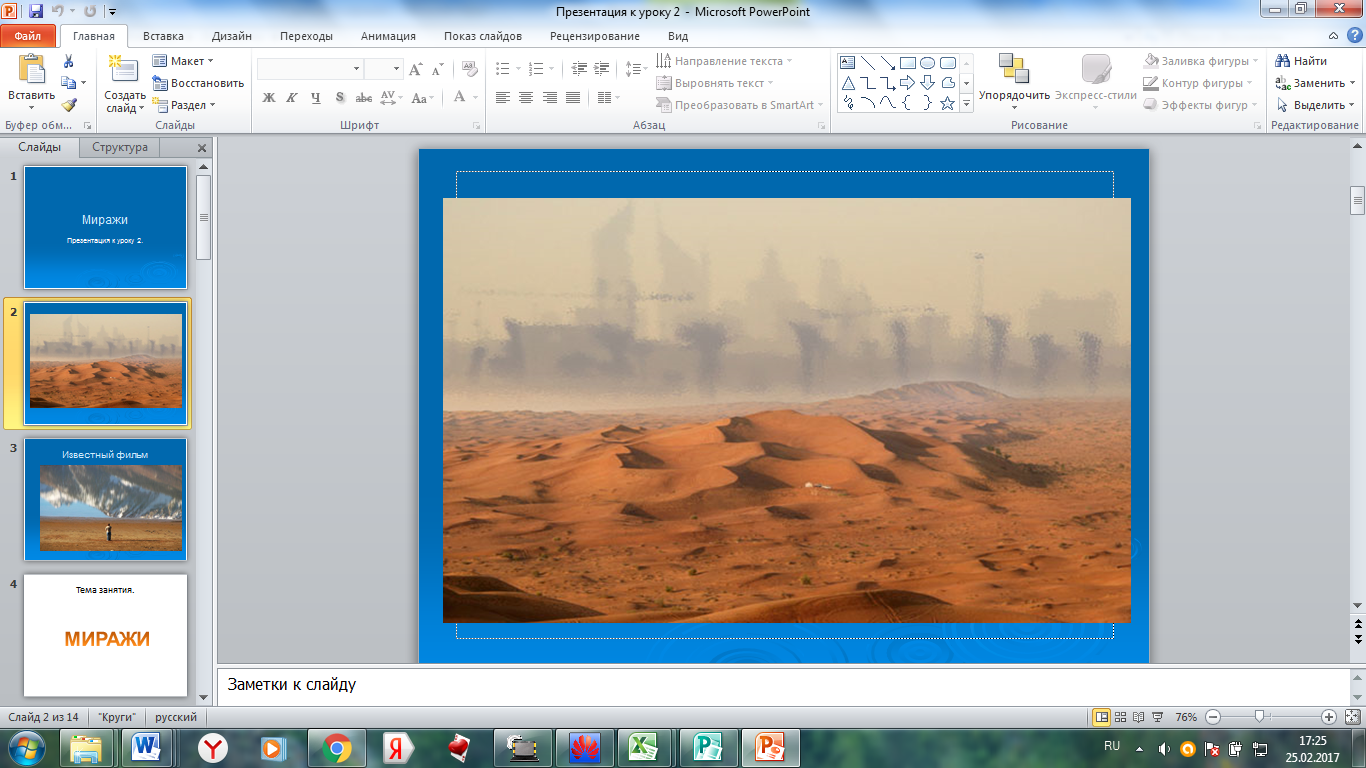 Возможные варианты ответов учащихся: Миражи, Призраки, Воду.Учитель. Вот так же думал один герой фильма, когда увидел перед собой нечто непонятное вдали. Известный фильм… кто-нибудь вспомнит его? Сможете его назвать? Она ассоциируется с темой нашего урока. Возможные варианты ответов учащихся: Призраки, Миражи, Пустыня. 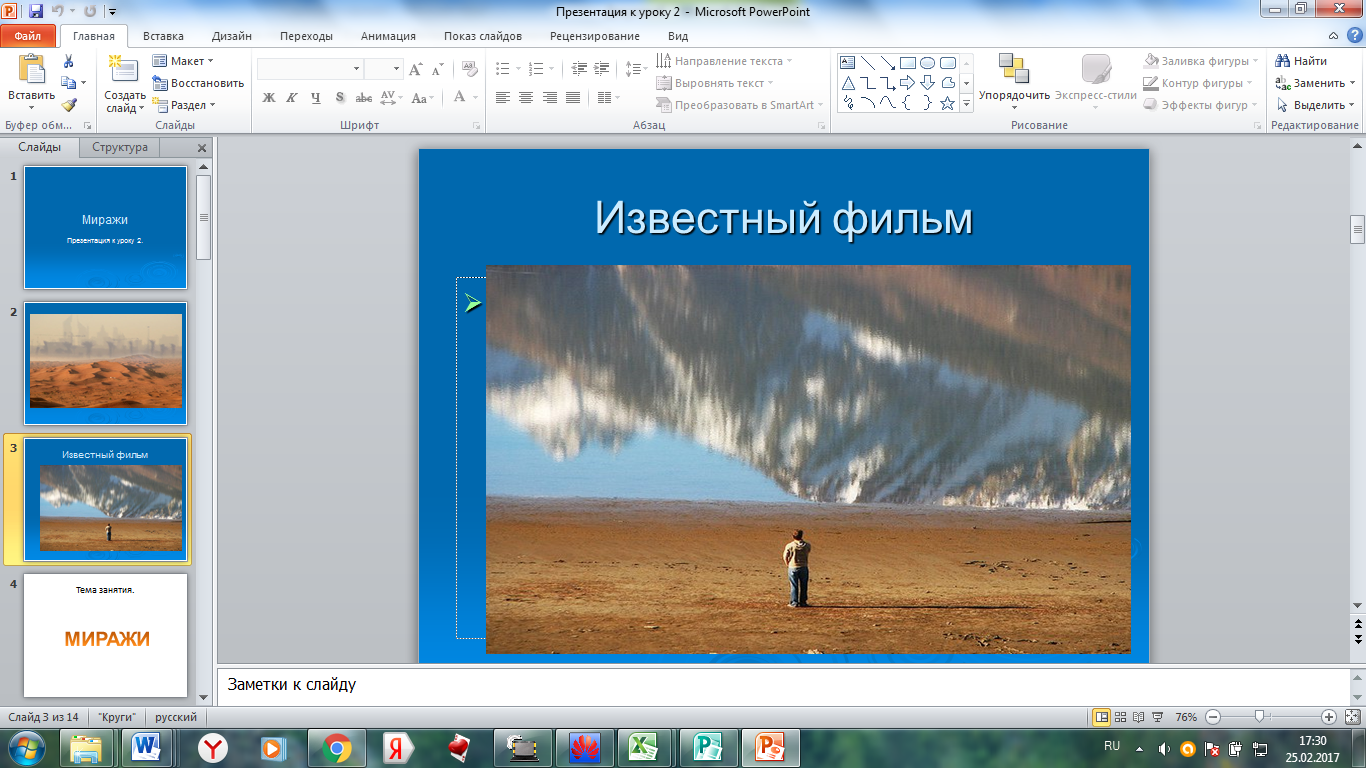 Учитель. Фильм называется «Миражи». Необычное явление, правда? Попробуем про это явление  немного узнать новое и интересное.Ученики записывают тему урока.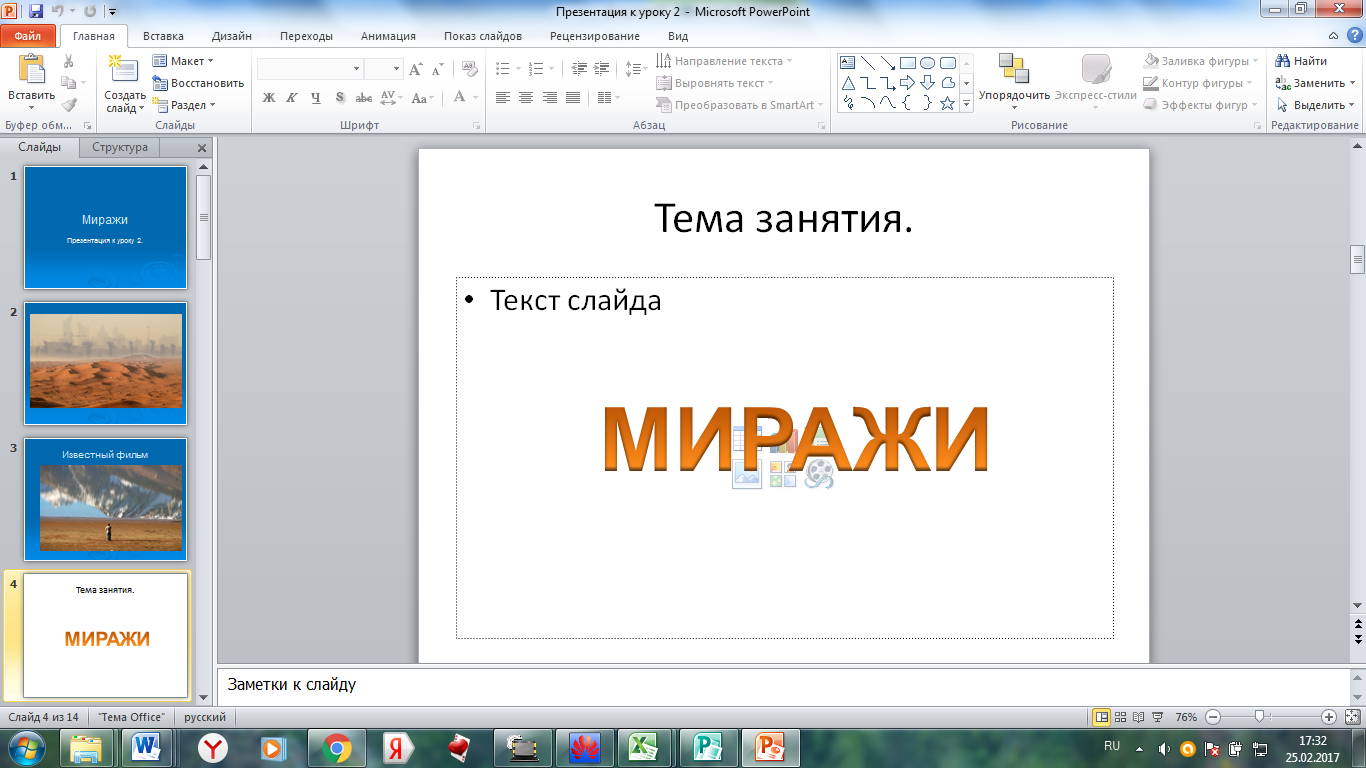 Выявление затруднения: в чем сложность нового материала, что именно создает проблему, поиск противоречия (5 мин)Учитель. Посмотрим внимательно фильм https://www.youtube.com/watch?v=iGCIxGTT_1QУченики смотрят фильм про Миражи.Учитель. В чем же состоит сложность явления «Миражи»?Ученики. Обман, создаваемый миражами, путает путешественника, тот сбивается с пути и теряется в пустыне.Учитель. Как же быть в таком случае?Возможные варианты учеников. Изучить миражи, их разновидности, а так же, почему они возникают.Разработка проекта, плана по выходу их создавшегося затруднения, рассмотрения множества вариантов, поиск оптимального решения. (5 мин)Учитель. Заманчивые или пугающие картины словно парящие в воздухе и появляющиеся в самых разных углах нашей планеты. Многие века люди наблюдают за этими явлениями и, несмотря на все достижения современной науки, не всё могут объяснить. Встречали ли вы такие явления в повседневной жизни?Ученики. Да, например, в жаркую погоду от колес автомобиля.Учитель. Верно. А кто знает, какая погода в пустыне?Ученики. Там очень жарко.Учитель. Вот видите, если вы знаете, что  в городе в появляются лужи в жару, то что же говорить про пустыню. Там появляются  целые города, висящие в воздухе, причудливые замки и даже армии. Откуда? Непонятно до сих пор. Самые древние описания миражей встречаются ещё в папирусах Древнего Египта. Египтяне считали, что миражи - призрачные видения давно погибшей страны, затерявшейся в песках. Объяснить миражи стремились и в Европе. Одной из самых известных историй, связанных с этим оптическим явлением, можно считать историю про Моргану ле Фей. Эта дама была сестрой легендарного короля Артура и как раз в её распоряжении находились миражи, иллюзии и прочие чудесные видения. Разновидность самых сложных миражей и сегодня называется фата-моргана.Ученики просматривают слайды презентации. 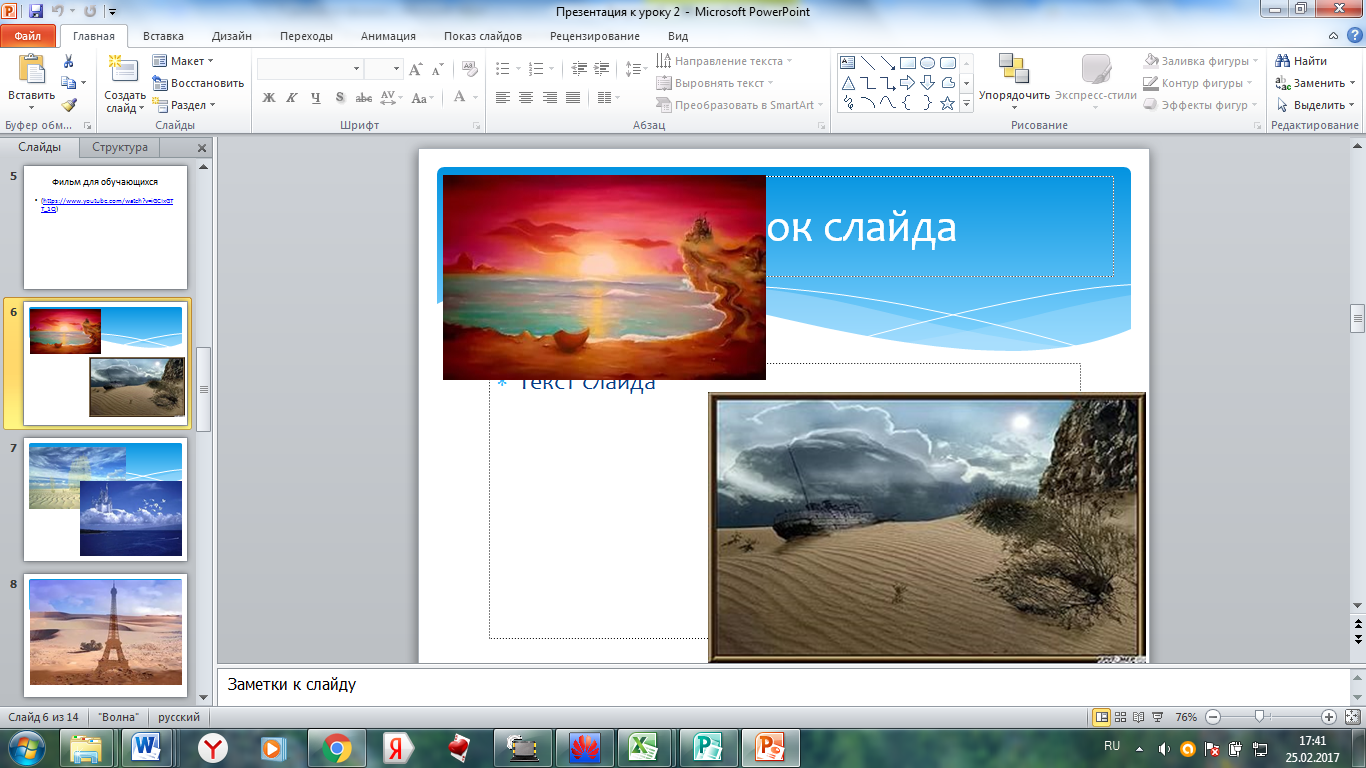 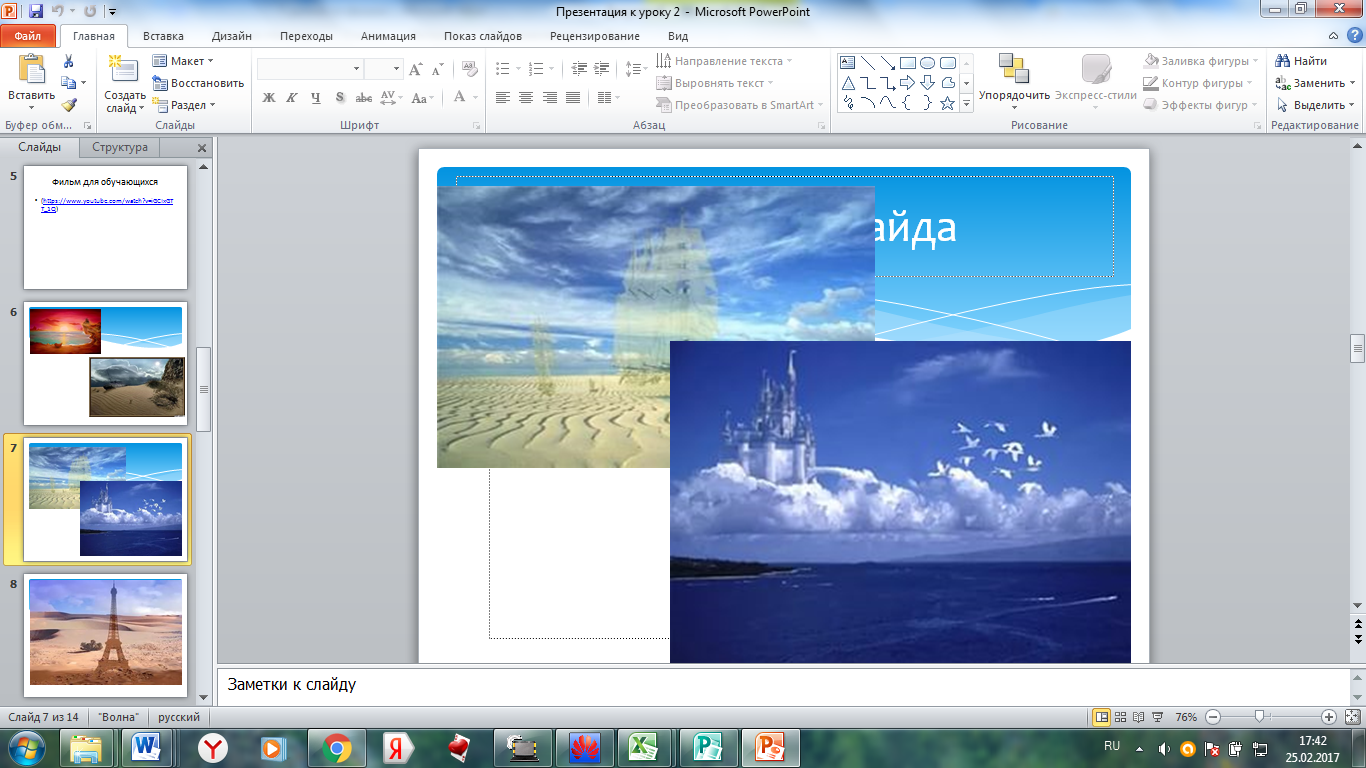 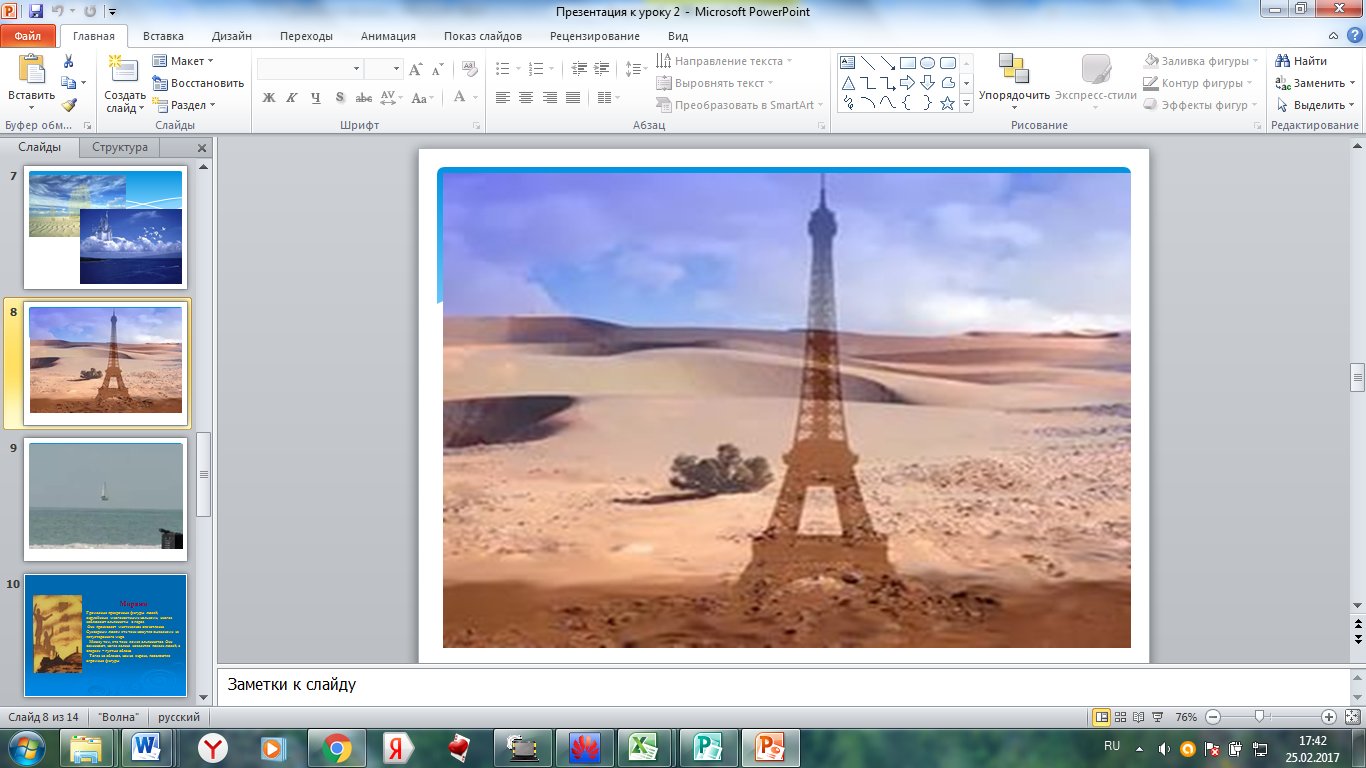 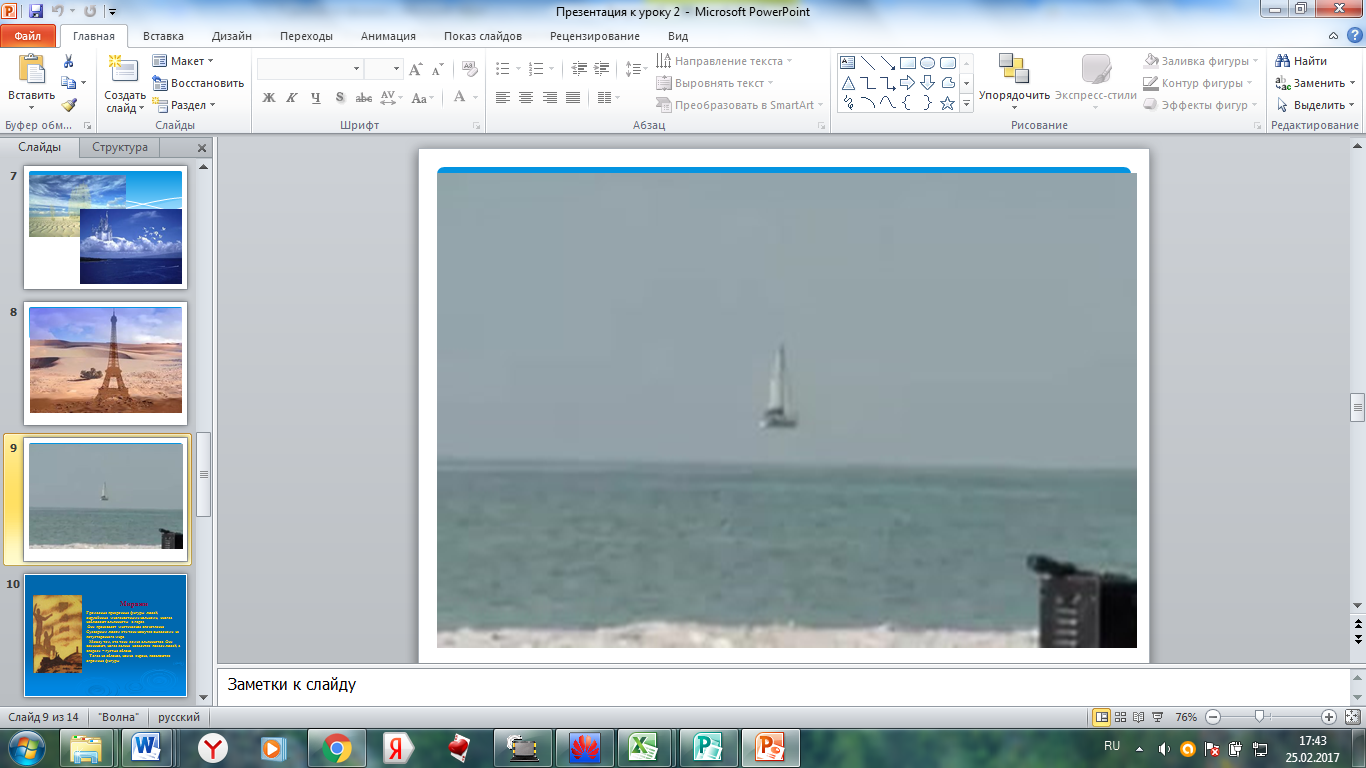 Учитель. Какой же путь вы подскажете человеку, который заблудился в пустыне?Ученики. Изучить все виды миражей и знать, откуда они возникают.Реализация выбранного плана по разрешению затруднения. Это главный этап урока, на котором и происходит "открытие" нового знания. (15 мин)Учитель. Из-за чего возникает мираж? какие виды миражей бывают?. Обратимся к презентации.Ученики продолжают смотреть презентацию.Учитель.  Странно, что такой простой случай в горах вызывает у местного населения страх.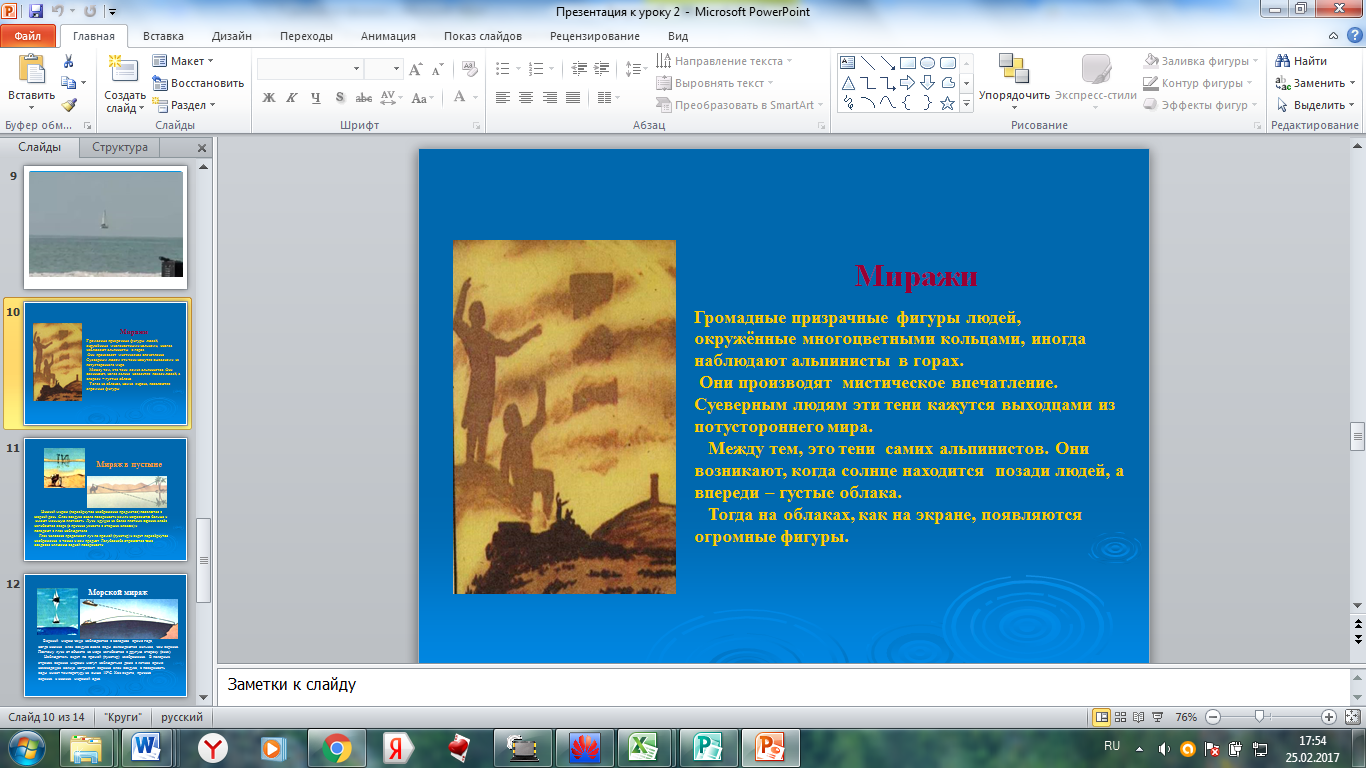 Учитель. Встречали ли вы в мультиках такие миражи? Ученики. Да, в мультфильме «Ну, погоди» волк с зайцем плыли на корабле, забрались в подвал и там Заяц фонариком показывал страшные фигуры.Учитель. Вот видите, а теперь представьте, что это в горах, где много неизведанного и непонятного. Итак, первый мираж может возникнуть в горах.Ученики записывают место возникновения миража – горы. Учитель. Не менее интересные Миражи в пустынях. 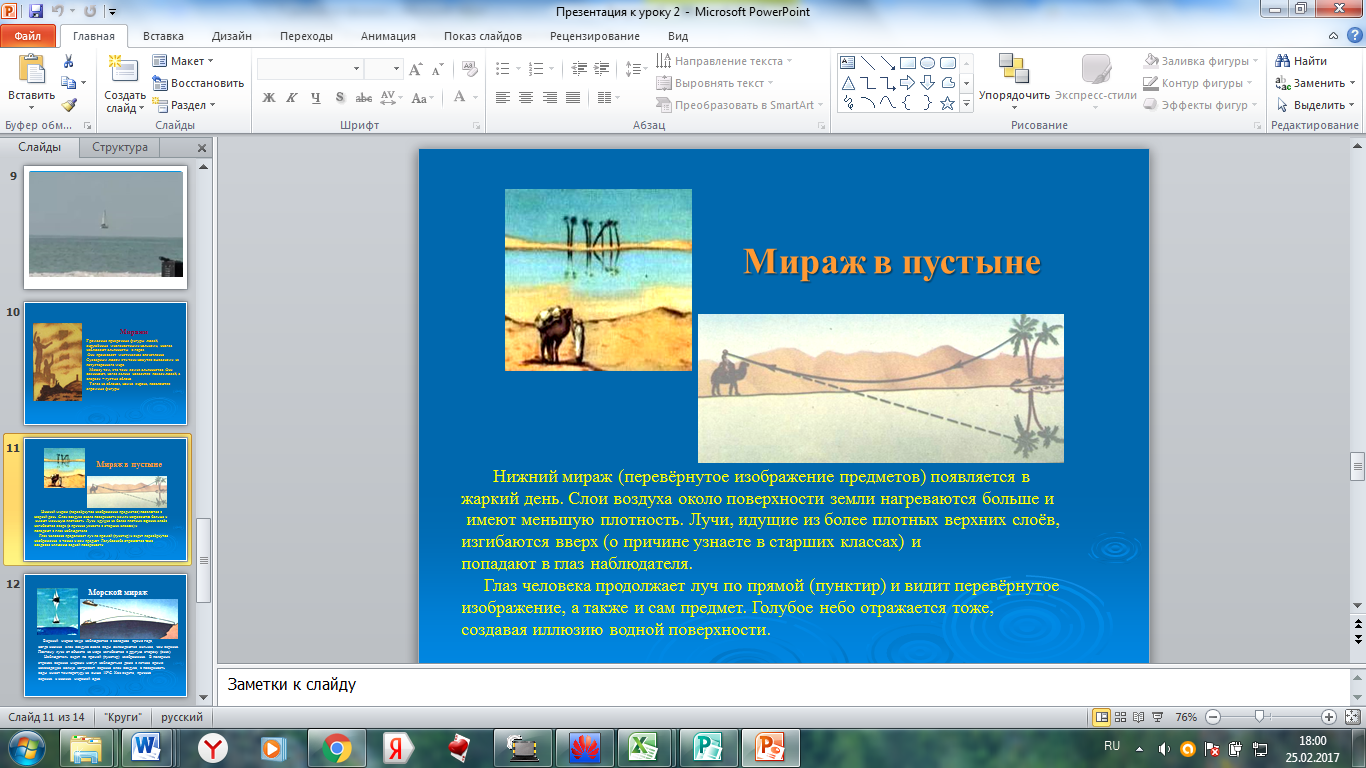 Учитель. Ваня, зачитай нам, почему возникает такого рода мираж.Ученик читает текст слайда:Нижний мираж (перевёрнутое изображение предметов) появляется в жаркий день. Слои воздуха около поверхности земли нагреваются больше и  имеют меньшую плотность. Лучи, идущие из более плотных верхних слоёв, изгибаются вверх (о причине узнаете в старших классах) и попадают в глаз наблюдателя. Глаз человека продолжает луч по прямой (пунктир) и видит перевёрнутое изображение, а также и сам предмет. Голубое небо отражается тоже, создавая иллюзию водной поверхности. Учитель. Итак, второй мираж может возникнуть в пустыне и называют его нижним.Ученики записывают место возникновения миража – пустыня. Название миража: Нижний мираж. Учитель. Следующий мираж может возникнуть на море. Маша, зачитай, нам про этот мираж.Ученица зачитывает текст слайда.Верхний мираж чаще наблюдается в холодное время года, когда нижние слои воздуха около воды охлаждаются сильнее, чем верхние. Поэтому лучи от объекта на море изгибаются в другую сторону (вниз). Наблюдатель видит по прямой (пунктир) изображение. В полярных странах верхние миражи могут  наблюдаться даже в летнее время: незаходящее солнце нагревает верхние слои воздуха, а поверхность воды имеет температуру не выше 100С. 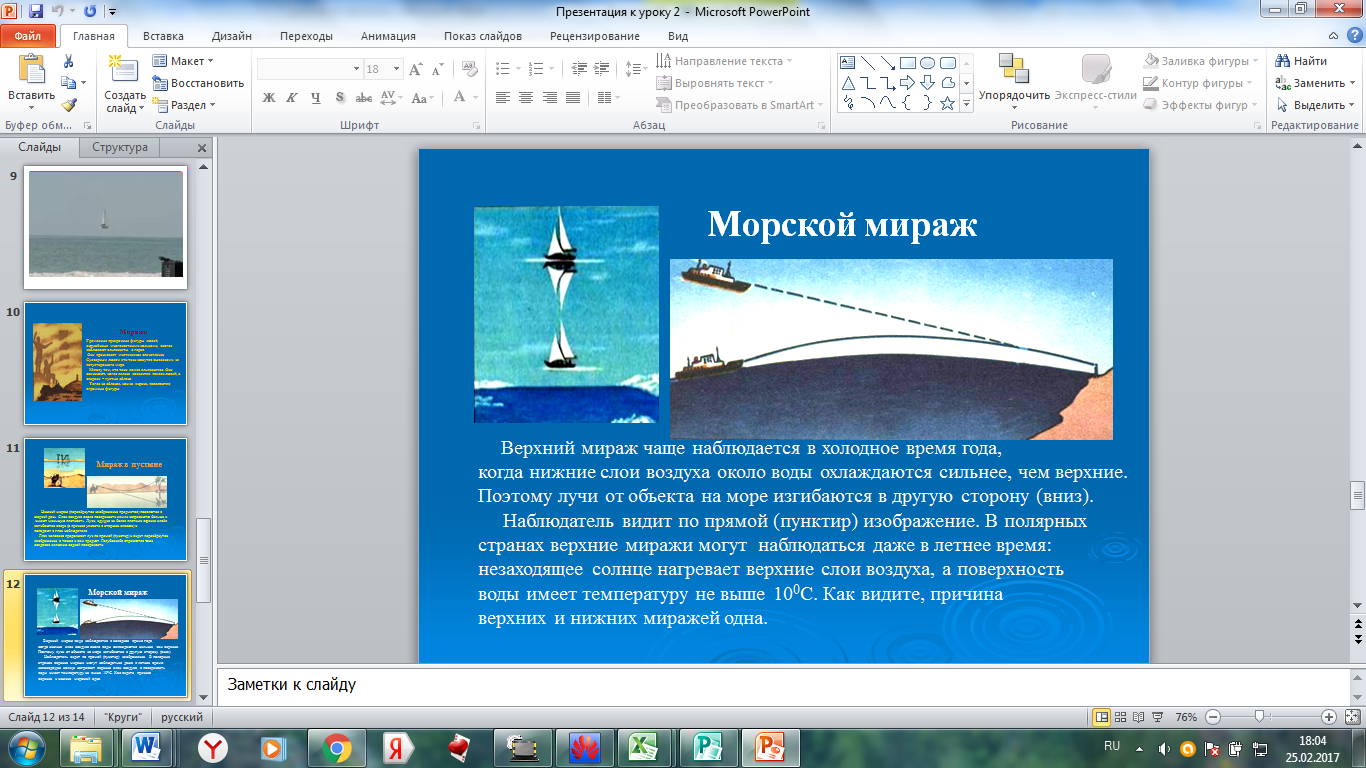 Учитель. Как видите, причина верхних и нижних миражей одна. Третий мираж может возникнуть на море и называют его верхним.Ученики записывают место возникновения миража – море. Название миража: Верхний мираж. Учитель. Обратимся к следующему миражу. Олег, прочитай нам название этого миража.Ученик зачитывает:Фата–моргана – красивейший из миражей. Когда над теплой водой образуется слой холодного воздуха, над морем возникают волшебные замки, которые меняются, растут, исчезают. Легенда гласит, что эти замки – хрустальная обитель феи Морганы.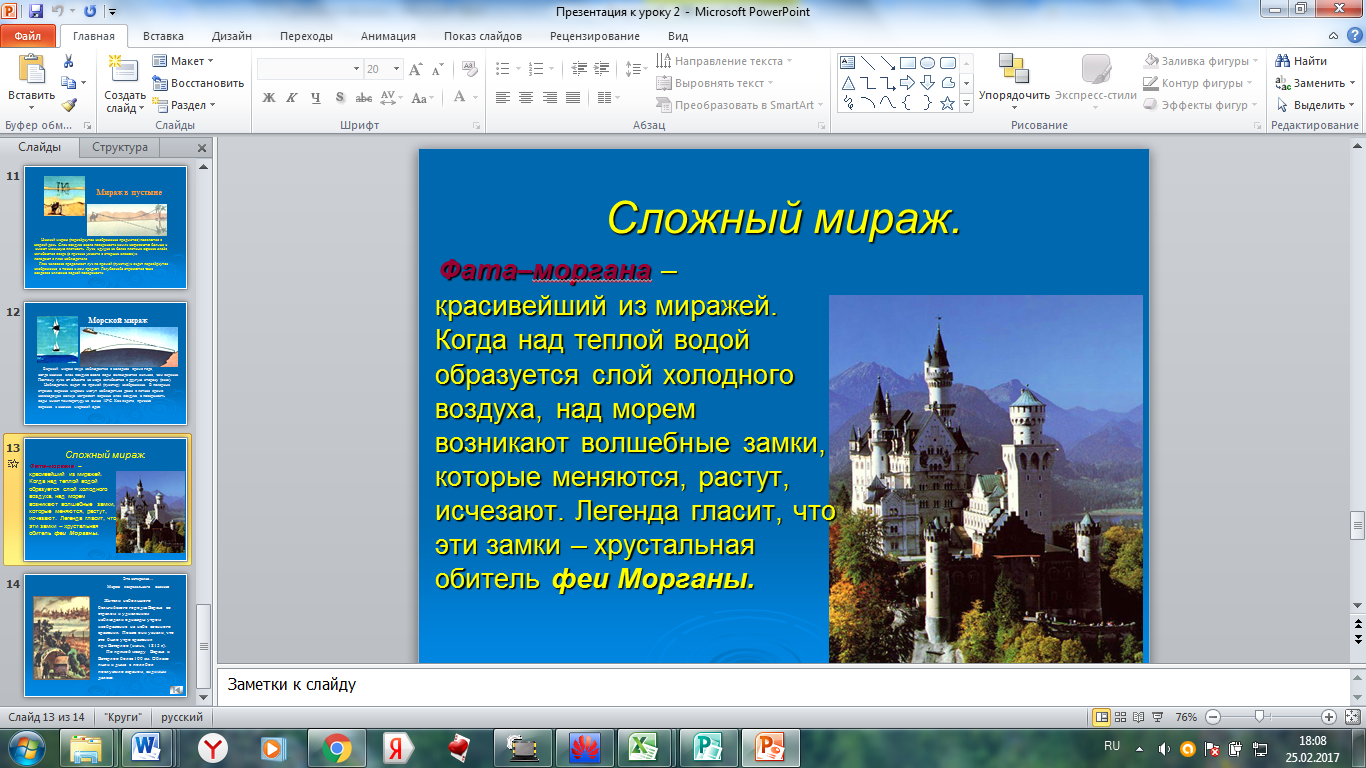 Учитель. Еще раз скажем, где он может возникать?Ученики. Этот мираж возникает и в пустыне, и в горах, и на море.Учитель. Запишем его. Сложный мираж. Четвертый мираж может возникнуть на море, в пустыне и в горах  и называют его фата-моргана.Ученики записывают место возникновения миража – море, пустыня и горы. Название миража: Фата-моргана. Первичное закрепление нового знания. (5 мин)Учитель (на доске заранее подготовлена таблица). Давайте вернемся к нашим миражам, рассмотренными ранее,  и оформим их в таблицу.Самостоятельная работа и проверка по эталону (4 мин).Работа в группах с взаимопроверкой.Дорисуйте мираж в пустыне.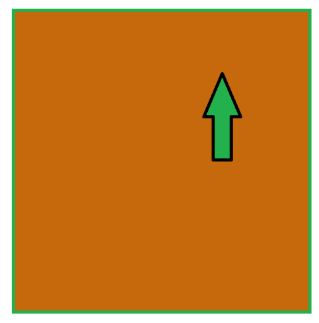 Возможный вариант решения: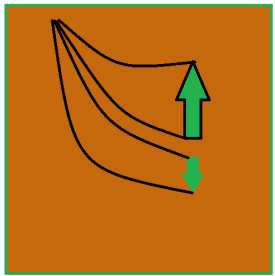 Дорисуйте мираж на море.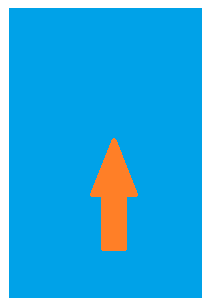 Возможный вариант решения.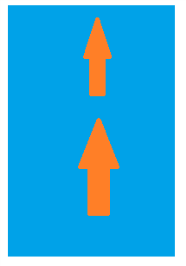 Включение в систему знаний и умений. (3 мин)Учитель. Умнички, а теперь немного из истории. 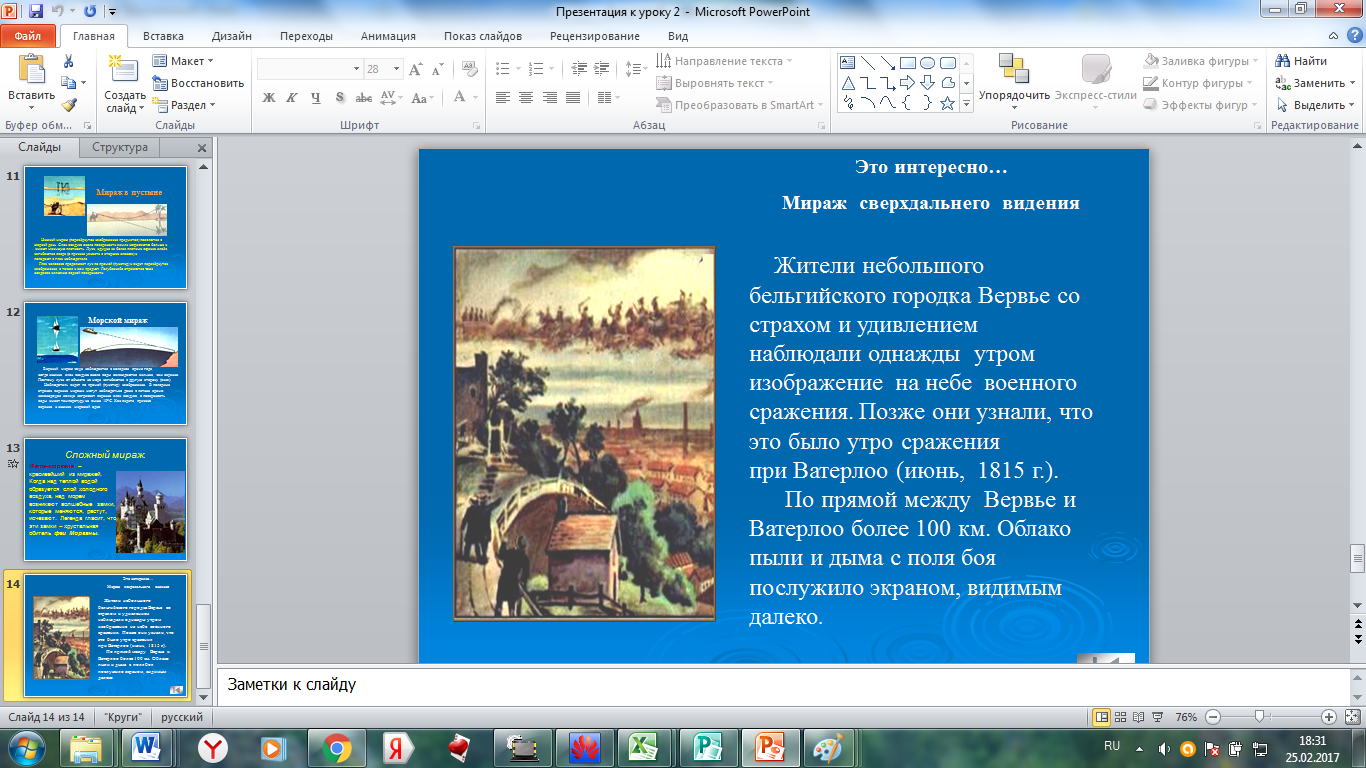 Рефлексия, включающая в себя и рефлексию учебной деятельности, и самоанализ, и рефлексию чувств и эмоций. (3 мин)Попробуйте оценить свою работу на уроке с помощью смайликов.1.Как я усвоил материал? Получил прочные знания, усвоил весь материал -  ***Усвоил новый материал частично – **Мало, что понял, необходимо еще поработать - *Таблица учителю по 9 этапу.Планируемые результаты обучения:- понимать смысл физического явления: Миражи;- приводить примеры и разновидности миражей в жизни;Универсальные учебные действия:Регулятивные: постановка учебной цели, задачи; планирование, прогнозирование и коррекция.Познавательные: моделирование и преобразование модели, подведение под понятие; анализ с целью выделения признаков. Коммуникативные: работа в группах. № картинкиВид миражаГде возникает1,4,6ВерхнийНа море2,3,5НижнийВ пустынеСмайлик******Количество учеников